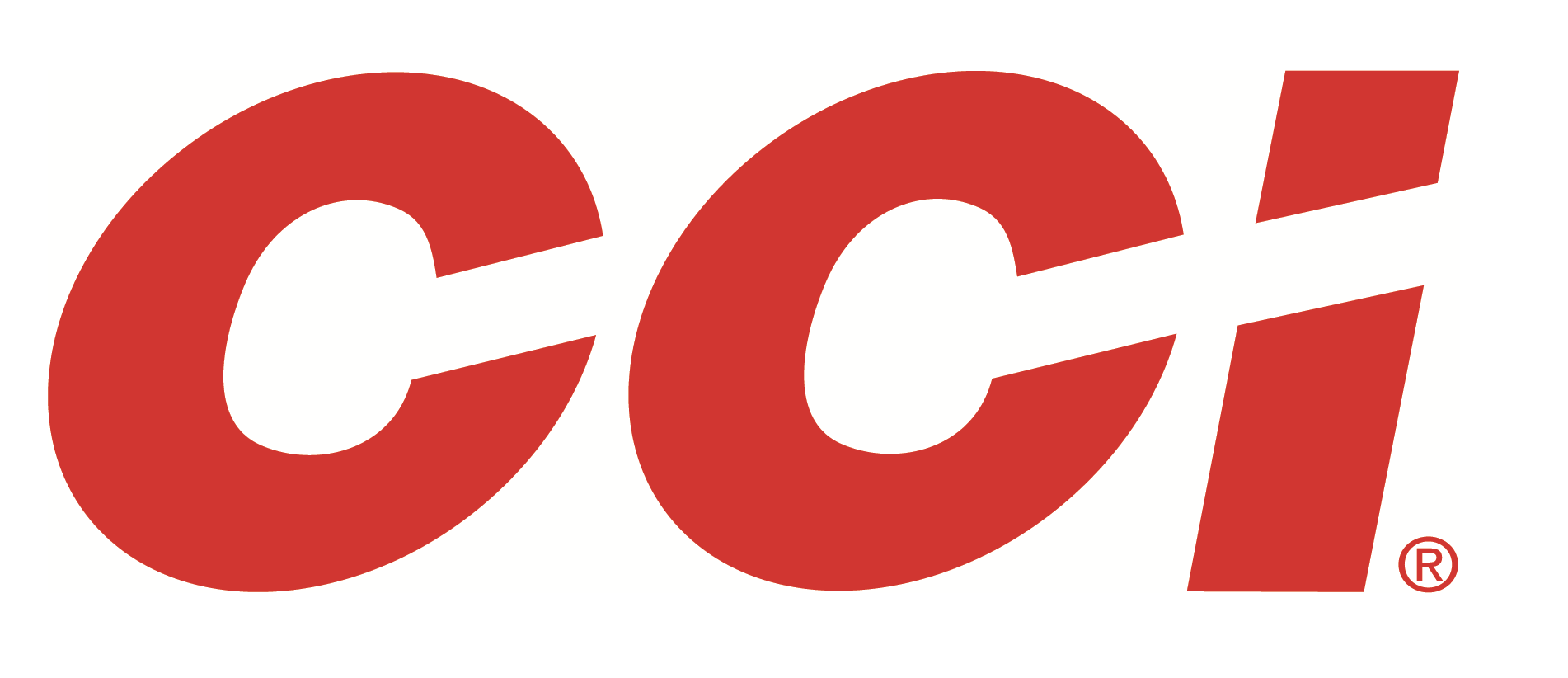 FOR IMMEDIATE RELEASECCI Rimfire Ammunition Wins Predator Xtreme 2024 Readers’ Choice Gold Award for the 8th Consecutive YearLEWISTON, Idaho – March 4, 2024 – The readers of Predator Xtreme awarded CCI the 2024 Gold Award in the category of Rimfire Ammunition. The Readers’ Choice Awards are 100-percent reader driven and deliver unbiased views of what everyday hunters use and count on in the field. “Who is the king of rimfire, the undefeated champ, and eight-time gold award winner in the Predator Xtreme Readers' Choice Awards? It's not hard to guess that CCI has done it again and stands alone at the top. In fact, CCI has won every year since this category was launched nearly 10 years ago,” said Predator Xtreme Publisher Derrick Nawrocki. “If you bring the right products to the predator market, our readers will let you know and any gold wins adds the credibility that all companies are looking for. Congratulations to CCI, our readers have spoken with their votes.”Varmint Masters magazine was launch in 1994. It changed its name around 2000 to Predator Xtreme. And, in 2024, is now celebrating 30 years of publication. Predator Xtreme continues to be the leading predator hunting brand today, and its popular Readers’ Choice Awards helps its audience select the most trusted brands available.“We are proud Predator Xtreme readers recognize us as the best rimfire ammunition for their pursuits and we are honored to receive this award,” said CCI Rimfire Product Director Jason Slinkard. “Products such as VNT offers both long-range accuracy and explosive terminal performance, and Maxi-Mag JHP provides all-around precision and power in the field or at the range. Varmint and predator hunters love them.”Predator Xtreme polled its readership to find out their favorite gear; the products that really work. They then tallied the votes to determine the 2024 Readers' Choice Awards. The awards represent the best insider knowledge on products proven to work best for hunters nationwide. CCI ammunition can be found at dealers nationwide and online. For more information on all products from CCI Ammunition, go to www.cci-ammunition.com. Press Release Contact: JJ ReichSenior Manager – Press RelationsE-mail: Ammunition@tkghunt.comAbout CCI AmmunitionDick Speer founded Cascade Cartridge, Inc. in 1951 next to the Snake River in Lewiston, Idaho. The company manufactured and marketed centerfire primers for government use in its infancy. CCI now develops them for sporting applications and is the world leader in rimfire products. The company also produces industrial powerloads and Blazer ammunition. CCI is an ammunition brand of The Kinetic Group.